ВЫБОРЫ ПРЕЗИДЕНТА РОССИИ О выборах Президента России каждому избирателю расскажут личноУважаемые избиратели! С 17 февраля по 7 марта 2024 года на всей территории страны, включая Тверскую область, будет проводиться подомовой (поквартирный) обход избирателей в рамках федерального проекта «ИнформУИК». Проект реализуется для удобства избирателей: члены УИК придут в каждый дом и в каждую квартиру, чтобы рассказать лично вам главное - о главных выборах страны. От членов УИК вы узнаете о зарегистрированных кандидатах, адрес и номер телефона вашего избирательного участка, получите информацию о всех доступных формах и способах голосования.Вас проинформируют о том, есть ли вы в списках избирателей, при необходимости – уточнят соответствующие данные; расскажут о том, как можно проголосовать дома или на любом удобном для вас избирательном участке страны в том случае, если в дни голосования вы планируете уехать в отпуск или командировку.О дате и времени визита членов УИК вас обязательно проинформируют заранее.Узнать обходчиков довольно легко: они будут экипированы в белые накидки со знаком в виде галочки в цветах флага России, при себе у них будут бейджи и синие сумки с информационными материалами о выборах, которые они оставят в каждом доме. По вашей просьбе члены УИК готовы предъявить паспорт и удостоверение.Убедительно просим вас не отказываться о общения с членами участковых избирательных комиссий: они выполняют свою работу и делают все для того, чтобы вы обладали исчерпывающей и достоверной информацией о выборах Президента России и важности вашего личного в них участия! Голосование на выборах Президента Российской Федерации пройдет 15,16 и 17 марта 2024 года. Вместе мы сила – голосуем за Россию! Избирательная комиссия Тверской области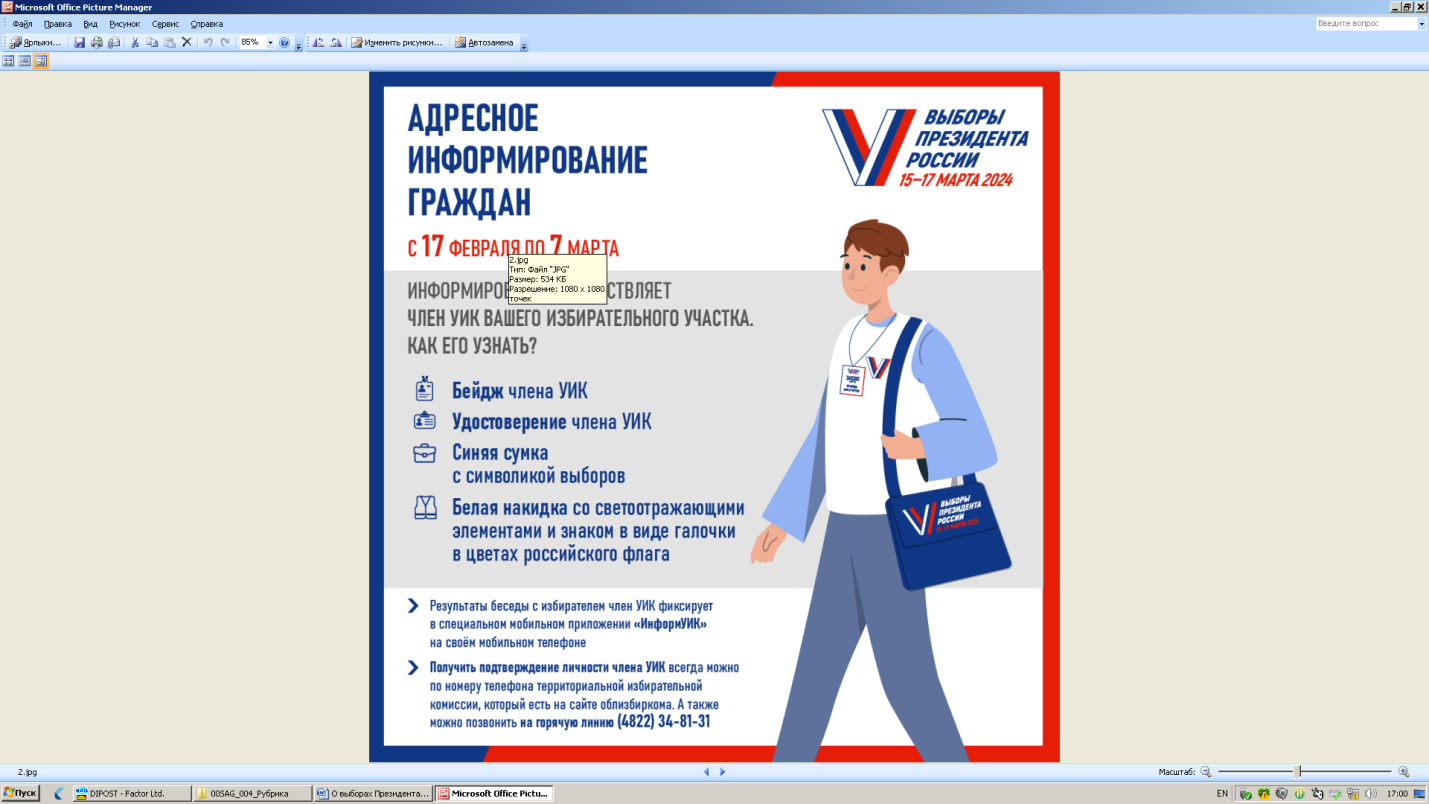 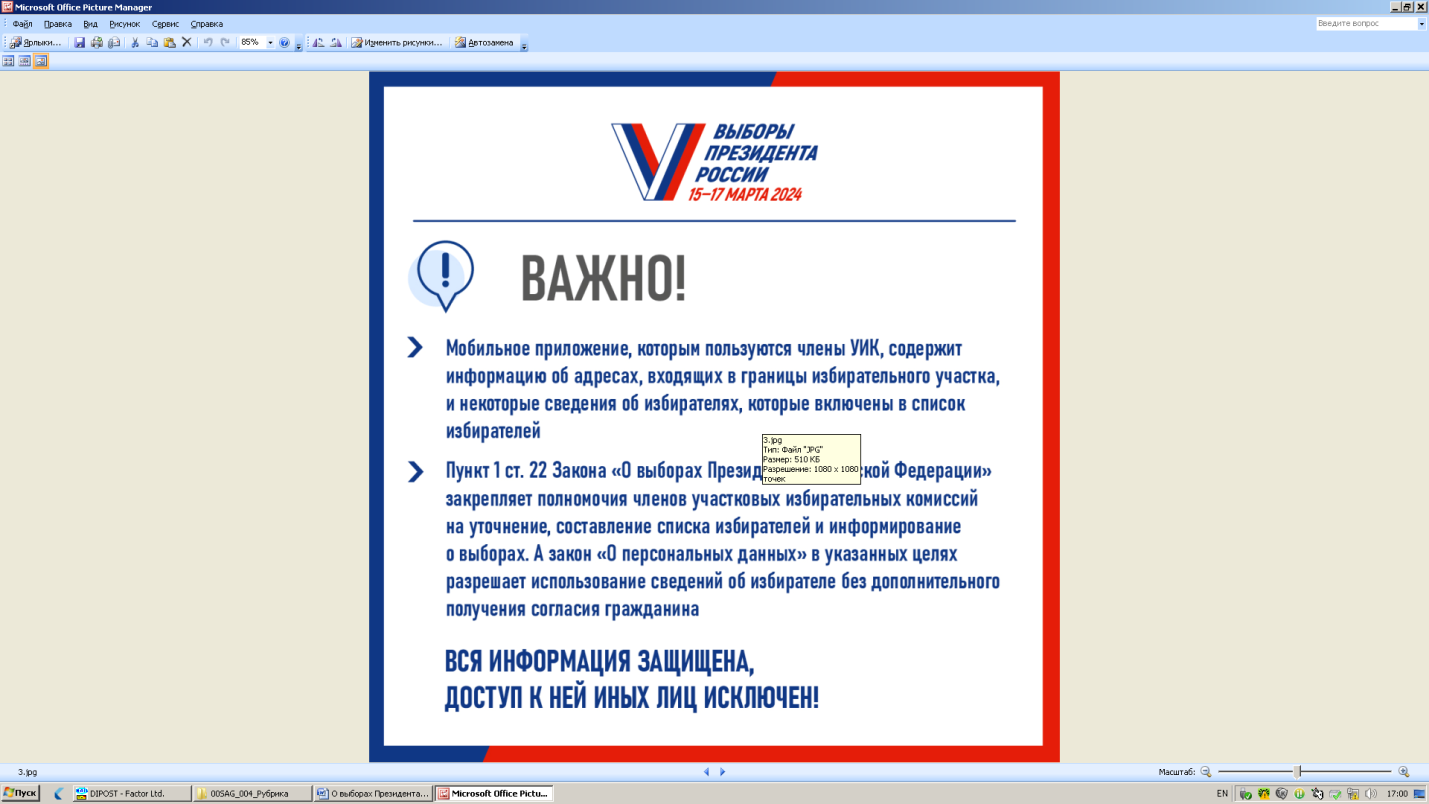 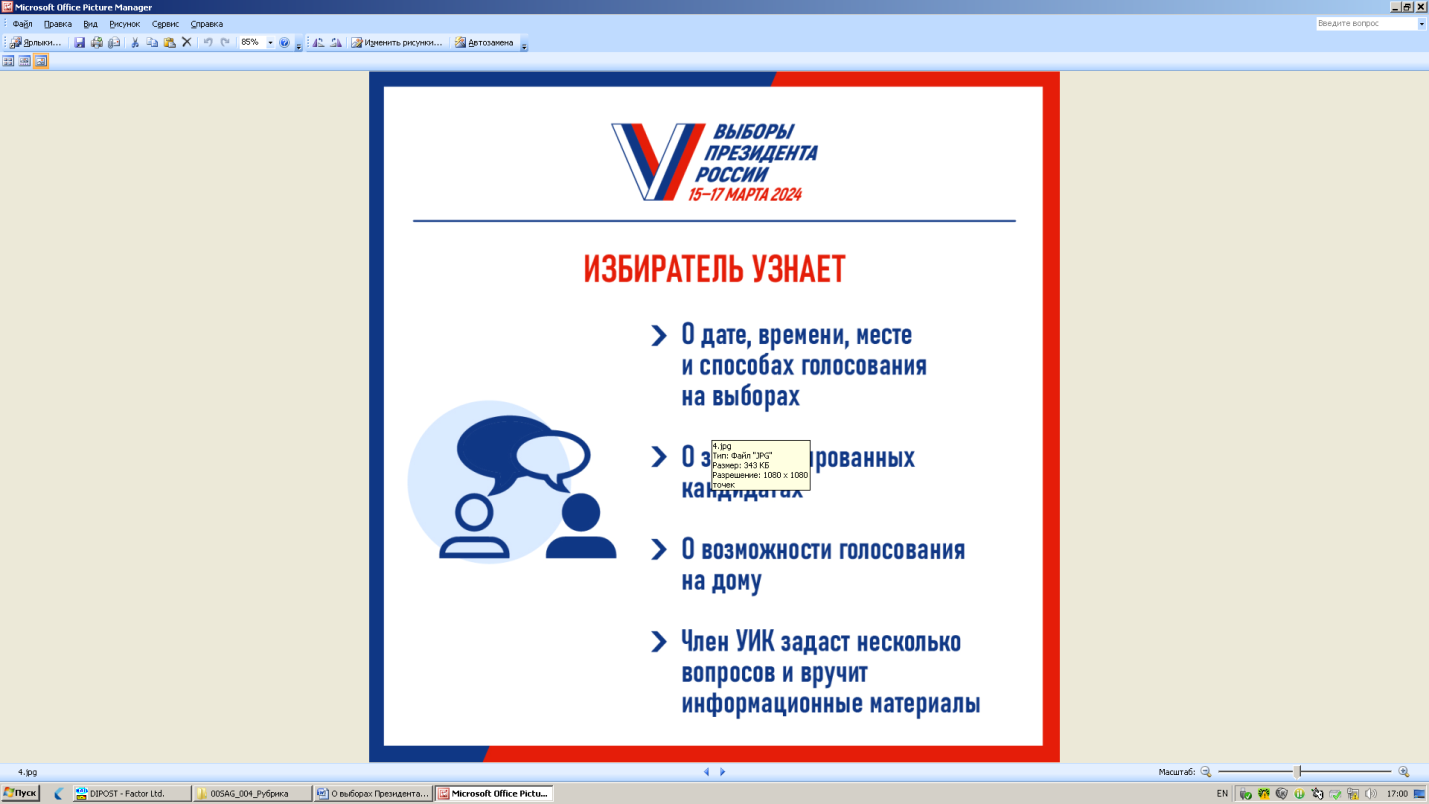 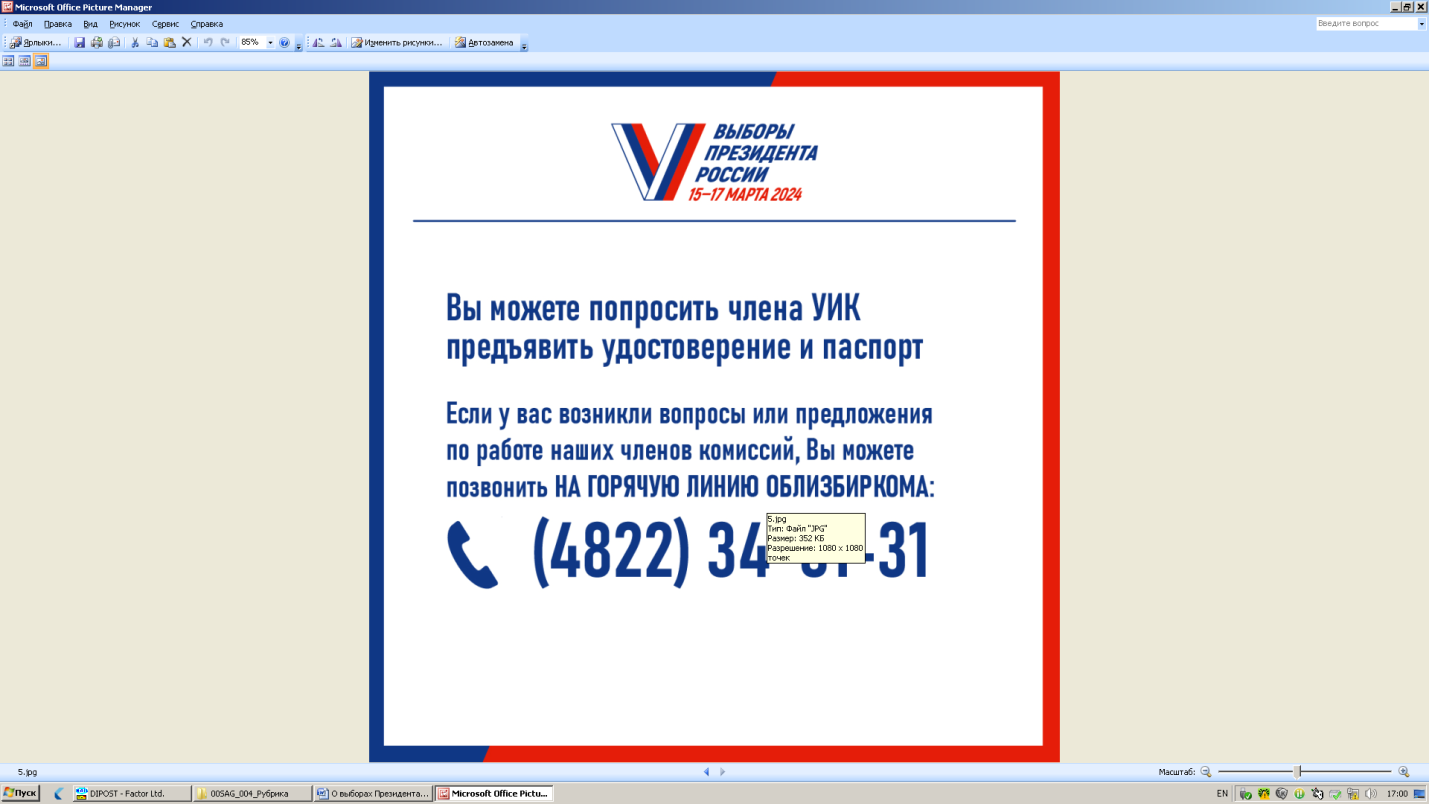 